10-сыныпТақырыбы: Ұлықбек Есдәулет «Қара пима» поэмасы1-тапсырма. «Ассоциограмма». «Пима» диаграммасын толтыр.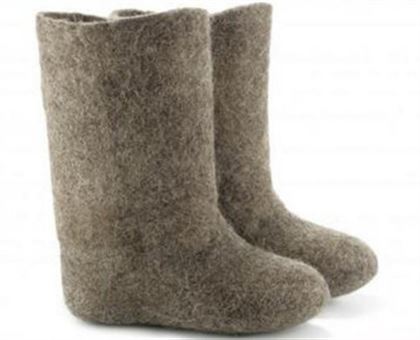 2-тапсырма. Бейнематериалды мұқият қара. Сұрақтарға жауап бер.https://www.youtube.com/watch?v=dKdJyfOwM1AСұрақтар:Бейнематериалда жылдың қай мезгілі туралы айтылады?Басты кейіпкерлер кімдер?Кім ішуге сылтау табады? Ол не үшін ішеді?Оқиғаның соңы немен аяқталады?3-тапсырма. Оқиғаның өсу ретімен орналастыр.4-тапсырма. Мәтінді оқы. Түсінгеніңді оқиға кейіпкерінің әрекетімен байланыстырып жаз.	Маскүнемдік (алкоголизм) – спиртті ішімдікке салынушылық. Бұл – адамның денсаулығына, тұрмысына, еңбек қабілетіне, қоғам өміріне зиян келтіреді. Маскүнемдік мінез-құлықты бұзумен қоса қылмысқа да итермелейді. Араққұмар отбасының бала-шағасының берекесін кетіреді. Маскүнем адам бағыт-бағдарынан айырылып, бақытсыздыққа ұшырайды, жұмыс қабілетінен айырылады. 	Ішімдікке салыну, тіпті аз мөлшерде ішкеннің өзінде де, созылмалы алкоголизмге – ішпесе тұра алмайтын дертке шалдықтыруы, ішкі органдарын кеселге ұшыратуы, адамның мінез-құлқын өзгертуі мүмкін. Ауру бірте-бірте өршиді. Маскүнемдікке салыну әуелі әуестіктен, соңынан әр нәрсені сылтау етіп, әйтеуір ішуді мақсат етуден, соны үйреншікті әдетке айналдырудан келіп туады. Бірте-бірте ағза ішімдікке дағдыланады. Бұрынғы ішіп жүрген мөлшер әсер етпейді, мастық күйге жету үшін әлдеқайда көп ішу қажет болады. Мас адам ашушаң, кінәмшіл, тым батыл келеді. Бара-бара адам ішпесе, тұра алмайтын халге жетеді.ОқиғаларРетіҮйдегі заттың бәрін сатып жібергенБала әкесіне : «Арақ ішпе!» - деп жалынады.Баланың табанынан суық өтеді.Далада қатты аязӘкесі баласының пимасын алып кетеді